Фото №28.Путь  движения  к объекту (от остановки транспорта) слева.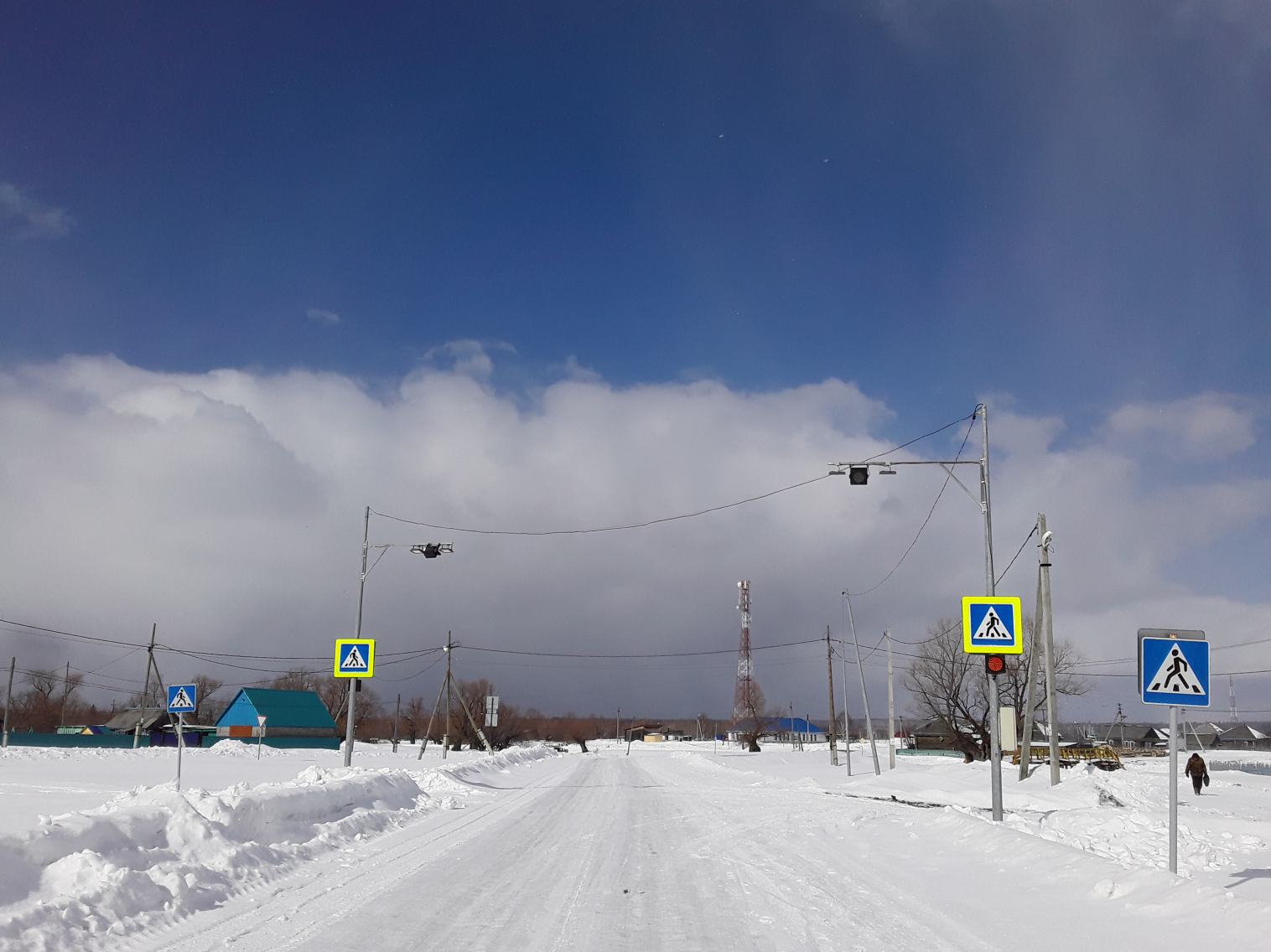 